SINCE1953		 IN THE SERVICE OF THE NATION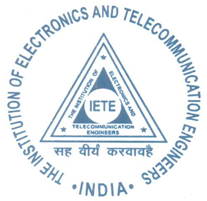 IETETHE INSTITUTION OF ELECTRONICS AND TELECOMMUNICATION ENGINEERSPottakuzhy,near vydyuthibhavan,Pattom, Trivandrum PHONE 0471- 2554727,  2982075 e-mail:- ietetrivandrum@gmail.com,  FAX.0471-2554727   www. ietetvm.org	ANNUAL REPORT FOR THE YEAR : 2017 – 18Presented at the Annual General Body Meeting of IETE Trivandrum Centre on 30.06.2018Dear Corporate members,	I have great pleasure in presenting the annual report for the year 2017 -18 of Trivandrum Centre. I express my profound gratitude to all esteemed corporate members of IETE Trivandrum centre especially the Executive Committee Members for giving me the opportunity in discharging my duty as Hony Secretary of this prestigious professional body. My sincere gratitude to all my predecessors who brought the centre to this elevated position. Also I think that is my duty to express my gratitude to Mr. V.Jyothi Nathan- office secretary, Mrs Sudha-sweeper ,Mr.Thankappan & Mr.Raveendran -security staff for rendering their duties sincerely and effectively. Now let me present hereunder the activities, major achievements and programmes conducted by IETE Trivandrum Centre during the period July 2017 to June 2018.Executive Committee IETE Trivandrum Centre is governed by following EC Members	Dr. S. Arumugaperumal.		ChairmanProf. N. Radhakrishnan Nair.		Hony. Secretary.Dr. R. Pradeep.				Hony. TreasurerShri. R. Rajaram.				EC MemberDr.V. Bhadran.				EC MemberDr. D. Joymon.				EC MemberShri. Madhu. P.R.				EC MemberShri. N. Krishnamoorthy.			EC Member.Shri. A .M. Rajeev.				EC MemberSmt. Jayarani.				EC MemberDr. K.C. Raveendranathan.		Co-opt MemberShri. S. Girish Kumar.			Co-opt Member.Kum. Sreethu. CJ.			Student Rep. (DipIETE).Kum. PraveenaPadmakumar.	Student Rep. (AMIETE).Executive Committee MeetingThe Executive Committee Meetings were convened regularly once in a month. 12 meetings were held during this period. All executive committee members participated in the deliberations and all the decisions were taken unanimously. The minutes of each EC meeting are regularly presented by Hony Secretary, in the next meeting and after discussing the follow up action, it is approved by EC. Monthly financial position, income & expenditure statement, details of assets &liabilities, were presented monthly by the Hon treasurer and got it approved by the Executive Committee. The approval of the Executive Committee was taken before implementing all   activities and programs and for any expenditure.
Sub CommitteesFollowing Sub Committees were constituted, and are functioning well.Academic Committee:Shri. R. RajaramDr. V. BhadranShri. Rajeev. MTechnical CommitteeShri. S. Girishkumar.  Shri. N. Krishnamoorthy.Internal AuditDr.K.C. RaveendranathanShri. P.R. Madhu.Membership in IETE Trivandrum Centre.Followings are the details of membership in IETE Trivandrum Centre.Associate		-		03Associate members	- 		138Members		- 	64Fellow		- 	                    65Honorary Fellow	- 		01Organisational member - 		01TOTAL				272Web SiteThe website of our centre is www.ietetvm.orgFinancial position  Since we don’t have any running course, which is the source of revenue, the fiscal position is in a very difficult situation. However we are constrained to limit our expenses and without incurring any deficit, the functioning of IETE Trivandrum Local Centre is maintained smoothly. Details are available in the audited financial statement.Office functioning	IETE Trivandrum Centre office is functioning from 10 am to 5 pm from Monday to Friday and 10 am to 1 pm on Saturdays. It is functioning on certain holidays also in connection with IETE Examinations and project works.  The office is managed by Office staff -one office secretary, a sweeper & a security staff. All communications and correspondence are carried out very promptly. All the queries from students and members are dealt without any complaints. The office is well equipped with computer, fax machine and printer. BSNL broad band internet access is providedIETE Building	Maintenance works and repairs are done periodically & timely so that IETE building is kept intact. The Building Taxof  :Rs 14,377/-   was paid on 28.02.2018  Period – 2017-18.Trivandrum Corporationand Land Tax of Rs320/- in Village Office, Pattom were paid till date .And also the building and other items were insured against theft, fire and natural calamities with United India Insurance Company LimitedMalankara building, VJT Hall road, Palayam.The insurance cover Policy No. 1014001217P119117600 and period of Insurance is from 00:00 hrs on 29/03/2018 to Midnight on 28/03/2019 The shutter was repaired. The shade in the first & Second floor is damaged and on enquiry an amount of nearly 1.5 lacks is required to repair. The building is to be painted. Also it is observed that there is some leakage in the electrical wiring so that the power is interrupted frequently. For executing these Maintenance works I seek the permission of the General body members.Library Books. Library books are arranged subject wise in the ground floor where EC lab and computer lab are functioning.  Presently 1069  books are available. The details are given below: 	Computer branch -   236 	Electronics branch -	565	General –  90, Question paper book - 	146	Projects- 	323 books are with members & Registered letters were sent to all 3 members,  either to return the books or to pay fine of 3 times the cost of book.Computer and Electronics Lab	Both the labs are well equipped and students from DipIETE and AMIETE, as well as Engineering Colleges are doing their practicals and projects.Examinations	  AMIETE/DipIETE December 2017 examinations were conducted at the centre. Due to less number of registrations,Trivandrumcentre has been cancelled for June 2018 theory exams. However, the Practical examination was conducted at IETE TVM centres for the registered and eligible students. Details of Students:Jun-2017 Exam : Theory- 76		Lab – AMIETE – NIL    DipIETE – 04 		Project-  AMIETE – 01  DipIETE - 05Dec-2017 Exam : Theory- 58		Lab – AMIETE – 01     DipIETE - NIL		Project – AMIETE – NIL    DipIETE - NILThe arrangements were carried out as per the guidelines received from HQ and were of professional standard, which were highly appreciated. The Examinations were conducted smoothly and systematically under the direct supervision of Examination Superintendent and the Chairman.Recognition   Our Hon Treasurer Er. Pradeep R. is awarded with Doctorate degree from University of  Kerala. Dr. K.C. Raveendrananthan has successfully completed the 30 years of meritorious teaching service in various levels, and after retirement from CET, presently posted as Professor of Computer Science and Engineering and Dean (UG Studies) at Rajadhani Institute of  Engineering and Technology Nagaroor, Attingal.High lights of ActivitiesWorld Telecommunication & Information Society Day (WTISD - 2018) celebrations on Thursday 17th May, 2017, at 5.00 pm, at IETE Trivandrum Centre. Dr.S.Jyothi Sankar ITS GM, Kerala Telecom Circle was the guest of Honour.Two days National Training on Solar Energy for KSEB Engineers were conducted in association with ANERT, KSEB and  Arbuts. Two such batches were conducted.Dr.VP.Kulkarni memorial lecture. The 9th Lecture was conducted at  Sree Narayana Institute of Technology (SNIT) Theppupara, Adoor on 12/4/2017IETE Foundation Day to be held on 03rd November 2017, at Sree Narayana Institute of Technology (SNIT) Theppupara, Adoor, Kerala.  Dr. S. JyothiSankar, ITS, General Manager, (Enterprise Business / Sales & Marketing, Consumer Mobility), Kerala Telecom Circle, BSNL, was  be the Chief Guest .IETE Students Day  IETE students day was celebrated on 2/2/2018 at Rajas International Institute of Technology for Women, Nagercoil and more than 120 students participated. Principal of RIITW welcome the gathering and introduced the chief Guest. Dr.S.Arumugaperumal Chairman of IETE delivered the technical talk on Technology integration for smart environment followed live demonstration of IoT products by Riyasaa Labs, Nagercoil. The program concluded at 4pm with vote of thanks. Skill Development Renewable Energy TechnologiesTraining for Field Functionaries of Solar Roof Top Power PlantsTo discuss the various modalities for conducting the training programme, a meeting of the participating institutions was conducted at ANERT HQ on 27/10/2017. Mr Krishnamoorthy N., EC member, IETE, Trivandrum in connection with training programme for all stakeholders in the solar roof top programme like KSEBL Engineers, Officials of Electrical inspectorate and interested empanelled agencies managed the program. In this connection, we have conducted a meeting of the institutions which complies the conditions for conducting the training at ANERT HQs on 27th October 2017.Scanning of answer books of CBSE  Due to decreasing students’ strength and the associated decrease in revenue generated from students’ activities, IETE Head Quarters is exploring alternate ways to generate revenue. In this process IETE Head Quarters   has started bidding for the examination related works for the various examination conducting bodies across India so that IETE HQ’s and centres’ infrastructure and human resources are utilized, and some revenue is generated.IETE Head Quarters had competed for the tender for the registration card processing and scanning of class 10 & 12 answer books for CBSE Trivandrum regional office. IETE Head Quarters got the work order from RO CBSE Trivandrum, for the scanning of answer books. IETE HQ entrusted this assignment to us.After having a detailed discussion about the modalities and financial aspects, made with Mr. Harish Chander Mahendru (Controller of Examinations,  IETE HQ) and  Lt Col Dipankar Sen Secretary General IETE, In view of keeping a good relationship with IETE HQ and considering their personal request ,finally we decided to execute the work IETE Head Quarters have supplied a new, high speed scanners Fujitsu Fi-7140 scanner (which should be returned to HQ after the work). Other activities. IETE Trivandrum centre organized the following activities where in our Hon Chairman Dr.S.Arumuga Perumal, himself took initiative in organizing the activities and involving as Key Note speaker. I take this opportunity in expressing our gratitude to our Hon Chairman for these effective steps in bringing our centres’ reputation to various places.On 22/8/2017, one day technical workshop on IOT-The connected Future was conducted at Maria College of Engineering  in Collaboration Riyasaa LabsAt WCC Nagercoil, one day technical workshop on IOT-The connected Future was organized by IETE, Trivandrum centre in Collaboration Riyasaa Labs on9/9/2017 .Hon Chairman Dr.S.Arumuga Perumal was the invited speaker.One day technical workshop on -The connected Future was conducted at PSNA,Dindugal ,in Collaboration Riyasaa Labs & IETE, Trivandrum centre. At Mohandas College of Engineering Trivandrum, our centre had organized 5 day seminar from 26/12/2017on IOT for AICTE as Add on Course.IETE Students day celebration was organized on 02/02/2018 at RIIT for women, Nagercoil by IETE, Trivandrum centre. Riyasaa Labs had conducted a workshop on IOT-The connected Future.Our Hon Chairman Dr.S.Arumuga Perumal participated as guest speaker in the Inaugural and Valedictory function of the 5 days in plant training at Riyasaa Labs seminar Hall from 11/12/2017.Representing IETE Trivandrum centre, Our Hon Chairman Dr.S.Arumuga Perumal attended the IETE Annual Technical convention at KOCHI on 12/9/2017SEMINARA one day seminar on block chain was organized by IETE, Trivandrum Centre in association with Kerala Blockchain Academy & IIITM-K on 30th Jan 2018 at Travancore Hall, Techno Park, Trivandrum. 112 delegates who include Many CEOs & Manager (HR) from Techno Park attended. Block chain applications.. The seminar was inaugurated by Shri.Rajamanickam IAS in which Dr.Arumuga Perumal, Hon. Chairman, IETE Local Centre Trivandrum Presided over. Dr.S.Asharaf, Associate Professor, IIITM-K, Dr.Vijayakumar CEO Information Technologies India Pvt Ltd felicitated the function. Mr.S.GirishKumar gave the seminar overview and Prof.N.Radhakrishnan Nair welcomed the guests, and Shri R.P.R. Nair, former Chairman, IETE Trivandrum Centre expressed vote of thanks . In the evening Dr.Santhosh Kurup, CEO ICT Academy, Govt of Kerala distributed the certificates to the participantsOne day Workshop on- IOT- The connected FutureOne day workshop on IOT - The Connected Future was organized by IETE Thiruvananthapuram In collaboration with Riyasaa Labs and Engineering council of India on 5/8/2017 at Hotel Singaar International, Kanayakumari. More than 125 participants from 17 institutions attended the workshop. The workshop started at 10 AM with silent prayer. Mr. S.Girish Kumar, Academic convener of IETE welcomed the gatherings. IETE Chairman Dr.S.ArumugaPerumal delivered a technical talk on “Technology Integration for Smart Environment”. The second session was handled by Mr.A.VenkatSubramanina, Principal Engineer, IOT Solution Architect, Panasonic, Singapore. The last session was engaged by Mr.Ananda Narayanan Velu from Amritha Vishwa Vidyapeetham, Coimbatore followed by vote of Thanks by Chairman, IETE Trivandrum.ISF activities   Following is the list of college in which ISF associated with IETE Trivandrum Centre are functioning. All the ISF have been conducting various activities and programmes of IETE ,in the most befitting manner. On behalf of IETE Trivandrum Centre, with your permission. I take this opportunity to congratulate the students and coordinators.T K M College of Engineering, KollamSree Narayana Institute of Technology, AdoorHeera College of Engineering & TechnologyRohini College of Engineering & Technology, KanyakumariAmal Jyothi College of Engineering, Kanjirapally.The inauguration of ISF with 83 students, in AmalJyothi College of Engineering, Kanjirapally was a grant one in which Rev.Dr. Mathew Paikattu, Manager AJCE presided. The inauguration was done by Shri. B. Ramani, Executive Director C-DAC, Trivandrum and he gave a talk on Cyber Forensic. Dr.K.C.Raveendranathan (Professor of ECE/CET Trivandrum and IETE EC member) delivered a talk on Internet of Things (IoT). Dr.R.Pradeep (Assoc.Professor, ECE/CET TVM and Hony.Treasurer IETE TVM Centre) explained the various aspects of IETE organization. College of Engineering, Pathanapuram.I E T E students forum was inaugurated on 06.10.17 by Dr. R.  Harikumar (Director A N E R T). Dr. K.C. Raveendranathan (Professor of ECE, College of Engineering Thiruvananthapuram), Prof.N.Radhakrishnan Nair (Hon. Secretary IETE Thiruvananthapuram), and Er N. Krishnamoorthy (Executive Committee member IETE Thiruvananthapuram Local Centre) were the guests of honours. Prof. K C Raveendranathan had a talk on “Recent developments in the field of electronics and communication". More than 105 students from ECE& EEE branches participated.Amrita Institute of Technology & Science, KollamM G College of Engineering, ThiruvallamNanjil Engineering College, Kaleekavial.This report is submitted before the honourable members of the AGM held today, the 30th June 2018, for review and approval.Prof.N.Radhakrishnan Nair Hon Secretary                                                           30/06/2018